PROGRAMME OF STUDIES FOR THE DOCTORAL SCHOOL 
AT THE PEDAGOGICAL UNIVERSITY  OF KRAKOWVALID FOR THE ACADEMIC YEAR 2022/2023SECTION I
The assumptions and characteristics of the teaching programme
1. The education at Doctoral School (DS):lasts 8 semesters;consists of the Study Curriculum (SC), Individual Research Plan (IRP);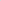 may comprise additional ways of acquiring and developing qualifications, at DS student’s own initiative prepares DS student for research, development, artistic and teaching work, within the scope of:academic competences;specialist competences;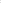 social competences.2. Academic competences comprise:skills connected with the methodology of running research or artistic activity; 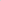 ability to make use of international scientific or artistic heritage;ability to identify and solve research or artistic problems;ability to independently plan and carry out scientific research or artistic activities;skills connected with attracting external resources for research or artistic activities;ability to prepare academic publication or present an artistic work, conference paper, patent or implementation, as well as activities popularising science or arts;ability to cooperate in international and local research teams and networks, or in team artistic projects and artistic cooperation networks;ability to run classes at a tertiary level, including the use of new technologies.3. Specialist competencies are mostly developed through the subjects assigned to a given discipline (especially: Methodology of the discipline, specialist Workshops, Guest lectures) and they comprise in particular:knowledge of advanced theoretical notions specific for a given area or discipline, as well as for interdisciplinary and inter-area research;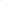 specialist methodological competences  within the scope of performer research or artistic activities;advanced, detailed knowledge related to the area of research or artistic activities, and encompassing the latest achievements of science or arts.4. Social competences are developed not only through the content of selected subjects, but also through the workshop formula of classes, group projects, public reporting sessions, summer schools, teaching practice, participation in conferences and team grant projects, internships in Poland and abroad. These competencies comprise in particular: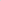 social competencies related to research or artistic activities and the role of an academic/scientist or artist, including their social and ethical responsibility;planning one’s academic or artistic development and professional career;teamwork skills;business and management skills;skills in communication and exchange of experience and scientific or artistic ideas.The School supports:interdisciplinary activities and projects;PhD students’ mobility and making contacts in Poland and abroad through enabling PhD students’ participation in exchange programmes and conferences, also international;carrying out research and artistic activities, also outside the particular University or research unit;academic or artistic cooperation within the frames of research teams, alo international;participation in summer schools and other programmes or courses (also on-line) that develop academic, artistic, didactic, and social skills.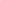 The Programme of Studies at Doctoral School is of an interdisciplinary character. It is realised through a varied range of subjects, workshops, and other forms available for all  DS students, it also offers an opportunity to gain interdisciplinary qualifications through participation in classes offered by other doctoral schools, research and cultural institutions in Poland and abroad.SECTION II
Assumed educational outcomes and the ways of verification1. The Programme of Studies at Doctoral School leads to educational outcomes for qualifications at grade 8 of Polish Qualifications Framework.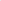 Educational outcomes achieved by a PhD student are verified on the basis of:credits and marks received during the implementation of the Study Curriculum;realisation of IRP, including the result of the diploma exam;3) mid-term evaluation in the middle of the programme, which can be either positive or negative;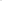 independent activities performed on an DS student’s own initiative, that lead to raising scientific, professional, an social skills.The condition for successfully completing a semester by an DS student is obtaining a sum of ECTS points required for a given semester.The condition for successfully completing the hole programme is:obtaining the sum of ECTS points required in the DS Study Curriculum; achieving a positive mark during the mid-term evaluation; 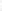 realisation of Individual Research Plan, including a positive mark at the diploma exam;fulfilling other duties resulting from the provisions of DS Regulations and Study Curriculum
Educational outcomes and forms of verification at Doctoral School are outlined in Table 1. 
Table 1. Educational outcomes and forms of verification at Doctoral School 
SECTION III
Study Curriculum at the Doctoral SchoolStudy Curriculum Przez is understood as a selection of taught courses and other forms of teaching organised by the Doctoral School for its participants.Some of the courses may be taught in English.After obtaining DS Director’s consent it is possible to obtain credit for a course on a date different from the one stipulated in DS Study Curriculum.After completing a course in each subject from the Study Curriculum the education outcomes achieved by doctoral students are verified through exams, credits, or credits with a grade. The form of a credit is defined in the Study Curriculum time schedule.The teacher running a particular course informs the doctoral students about the form of the exam or requirements for completion of the course at the beginning of the course. The completion of a course may have a form of written work, projects, presentations (also presentation of a work of art), and on the basis of a grant application submitted by the student, academic publication, conference presentation, work of art or other activities agreed with the teacher.Table 2 contains the Study Curriculum Time Schedule with the minimum teaching hours, form of credit, and minimum number of ECTS points.Table 2. Study Curriculum 
YEAR I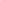 Finding a supervisor (within 3 months of the beginning of I sem. *If you take part in public reporting session you are not obliged to present a report concerning the first semester of studies  Submitting the Individual Research Plan after completing 2nd semester. Recommendation: participation in a summer school. *The session takes places together with the second year of studies, which is “Public reporting session 3” YEAR II15 hours of practices with some other teacher. Recommendation: submitting a grant application before the end of the calendar year.Mid-term evaluation.*This session takes places together with the second year students, as the public reporting session 2 YEAR III   Recommendation: internship in Poland or abroad.Recommendation: active participation in an international conference or a exhibiting a work of art at an international event.*An active part in „Public reporting session 4” (organisation, moderation, or giving a paper).YEAR IVEXPLANATIONS: forms of completion: O — credit with a grade; Z — credit; E — examination* - The final list of optional courses for a given year, with number of hours and ECTS points shall be announced by DS Director before the end of November.** - A detailed list of specialised workshops for a given year for respective disciplines shall be announced by DS Director before the end of September, after obtaining an opinion of respective discipline council.8. It is additionally decided that:a. there are at least 10 optional courses to choose from,b, the number of classes and ECTS points is up to the teacher responsible for the course, and it is approved by the director of SDc. the director of SD decides about the starting of a given coursed. some courses may be taught via e-learninge. courses may be taught in English9. DS Study Curriculum also comprises:obligatory H&S course in the 1st semester;obligatory course on Protection of intellectual property on University Moodle platform;obligatory antidiscrimination workshop on University Moodle platform.10. Obligatory internship is an integral part of the curriculum. It consists of 60 hours of classes as a set of pedagogical practices, including 15 hours of practices with some other teacher (the third semester), and 45 hours of classes which students conduct themselves (between the fourth and sixth semester)11. In some cases the director of Doctoral School may give credits for the practices which took place within other form of schedule.12. After consulting the supervisors and the doctoral students, the director of the institute decides about the assignment of classes. The supervisor (or a representative of the SD board) coordinates the realization of the practices. 13. Credits for the activities mentioned in the point nr 9 are approved of by the SD director, on the basis of documents (in particular the confirmation of the training course)14. The credits for the practices mentioned in the point nr 19 are approved by the SD director on the following basis: a) in terms of the practices with other teachers, a document confirming these practices is necessary; b) in terms of individual practices, the following documents are obligatory: syllabus, lesson plans, students’ evaluation, supervisor’s evaluation.SECTION IVIndividual Research Plan1. The regulations concerning IPB are defined in point 18 of SD Rules.When delineating the IPB the supervisor (or supervisors) is responsible for making sure it containns education outcomes for qualifications at grade 8 of Polish Qualifications Framework, in particular, the supervisor makes sure that the doctoral student develops:I) the ability to use knowledge on different areas for creative identification, formulation and innovative  solution to complex problems or performing research or artistic activities;2) the ability to independently plan their own development and career path;3) the ability to critically assess the output of a given academic or artistic discipline, and one’s own contribution to the development of the discipline;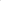 the ability to plan and carry out individual and group research or artistic activities;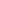 The awareness of social commitments of researchers and artists; academic and artistic independence.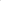 Within the frames of IPB it is the candidate’s obligation to:apply for at least one research or artistic grant;present a paper at least at one international or national conference, or carry out an artistic project significantly contributing to culture;complete at least one research and teaching, artistic, or teaching internship, in Poland or abroad, lasting at least 30 days;complete at least one significant work of art, or publish at least :one academic article in an academic journal or in peer-reviewed international conference proceedings that, in the year of publication, was in the ministerial list of academic journals, orone academic monograph published by a publishing house which in the year of the monograph publication in its final version was in the ministerial list of publishers, or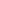 a chapter in the monograph defined above;one chapter in the monograph referred to above;have at least one achievement in the field of popularisation of science;pass the diploma exam (as defined in SIO p. 5 of SD Rules) — having obtained a positive result at mid-term evaluation, and before completing the programme.Additionally within the frames of IPB an SD student may:take part in a summer school (summer schools) organised by UP or other centres;participate in training sessions organised by UP or other centres;complete online courses whose completion is confirmed, if possible, by a certificate, or confirmed by the supervisor (supervisors), complete additional internships or practice.SymbolLearning outcomes –
the doctoral student:Methods of verificationSymbol in Minister’s RegulationKNOWLEDGEKNOWLEDGEKNOWLEDGEKNOWLEDGEW1knows and understands — to a degree enabling a revision of existing paradigms — the international heritage of a given area, comprising theoretical bases and general problems, as well as selected specific problems relevant for the discipline realised at Doctoral School.Confirmation of the education outcomes within the frames of individual PhD seminar Confirmation of the education outcomes within the frames of IRPConfirmation of the education outcomes according to the regulations delineated in suggested courses, in particular within the frames of guest lectures.Confirmation of the education outcomes through individual work assigned by the teacherPassing exams, including the diploma examinationP8S_WGW2knows and understands the main trends relevand for the discipline realised at Doctoral School.Confirmation of the education outcomes within the frames of individual PhD seminar Confirmation of the education outcomes within the frames of IRPConfirmation of the education outcomes according to the regulations delineated in suggested courses, in particular within the frames of guest lectures.Confirmation of the education outcomes through individual work assigned by the teacherPassing exams, including the diploma examinationP8S_WGW3knows and understands research methodology  in the particular discipline.Confirmation of the education outcomes within the frames of individual PhD seminar Confirmation of the education outcomes within the frames of IRPConfirmation of the education outcomes according to the regulations delineated in suggested courses, in particular on methodologyConfirmation of education outcomes in individual work determined by the course tutor.Passing the methodology examinationsConfirmation of the education outcomes on the basis delineated in other forms organised outside DS, e.g. summer schools on methodology, symposia on methodology, methodology workshops, and other forms showed in DS Rules and RegulationsPreparing a correct description of the methodological part in line with the requirements of NCN grants or their equivalents in artsP8S_WG W4knows and understands the principles of the disseminating the results of scientific and artistic activities, also in the form of open accessConfirmation of the education outcomes on the basis delineated in proposed courses, also optional and on-line.Confirmation of the education outcomes within the frames of IRPPreparing a formally correct application in order to obtain external resources for research, e.g. NCN grant application, or equivalent in artspreparing an academic article accepted for publication or submitting a work of art for an exhibitionactive participation in an academic conference/artistic event, preparing a presentation, anouncement, or poster, or a work of artConfirmation of the education outcomes through other forms organised outside DS, e.g. at Children and Parents’ University, Third Age University, Scientists’ Night, Festival of Sciences, and other social activities popularising the results of research or artistic activities indicated in  IRPP8S_WG W5knows and understands the fundamental dilemmas of contemporary civilisationConfirmation of the education outcomes on the basis delineated in proposed courses at  DS (in particular Philosophy of Science, Ethics in Science, optional subjects)Confirmation of the education outcomes on the basis delineated in other forms organised outside DS, e.g. Summer schools, symposia, or workshops,Confirmation of the education outcomes through individual work assigned by the supervisorActive participation in an academic conference/artistic event, preparing a presentation, announcement, or poster,Presentation of a work of art at an artistic eventParticipation in public debatesP8S_WKW6knows and understands economic, legal, ethical, and other conditions of academic or artistic activitiesConfirmation of the education outcomes on the basis delineated in proposed courses at  DSPreparing a formally correct application in order to obtain external resources for research or artistic projects, e.g. NCN or NNAWA grant application, or their equivalent in artsConfirmation of other education outcomes defined in IRPP8S_WKW7 knows and understands the basic rules of the transfer of knowledge to the social and economic spheres, and of commercialisation of the results of research and artistic activities and related know-howConfirmation of the education outcomes on the basis delineated in proposed courses at  DS, including optional coursesConfirmation of the education outcomes through internshipsP8S_WGSKILLSSKILLSSKILLSSKILLS U1is able to use knowledge connected with various areas of science and arts, formulate and find innovative solutions to complex problems or perform research or artistic tasksConfirmation of the education outcomes through individual  seminarConfirmation of the education outcomes on the basis of IRP Confirmation of the education outcomes  on the basis delineated in proposed courses at  DSConfirmation of the education outcomes on the basis delineated in other forms organised outside DS, e.g. Summer schools, symposia, or workshopsP8S_UW U2is able to utilise methodological knowledge in research / artistic activities, in particular define the aim and subject of research, formulate research or artistic hypothesis, develop research or artistic methods, techniques, and tools and implement them in a creative way, make assumptions on the basis of research results or artistic activitiesConfirmation of the education outcomes through individual  seminarConfirmation of the education outcomes through individual work assigned by the supervisor including article, paper, presentation of a work of artConfirmation of the education outcomes  on the basis delineated in proposed courses at  DSConfirmation of the education outcomes on the basis delineated in other forms organised outside DS, e.g. Summer schools on methodology, symposia on methodology, methodology workshops, and other formsPreparing a correct description of the methodological part in line with the requirements of NCN grants or their equivalents in artsPSS UWU3using the acquired knowledge, is able to make a critical analysis and assessment of research results, expert activities and other creative works and their contribution to the the development of knowledge, culture, and artsConfirmation of the education outcomes through individual  seminarConfirmation of the education outcomes through individual work assigned by the supervisor e.g. review, polemic, evaluation Confirmation of the education outcomes  on the basis delineated in proposed courses at  DSConfirmation of the education outcomes on the basis delineated in other forms organised outside DS, e.g. preparing critical bibliography for IRPPreparing a review article, accepted for publication or with supervisor’s positive opinion or submitting a work of art for an exhibitionActive participation in an academic conference/artistic event, preparing a presentation, announcement, or poster, or a work of artP8S_UWU4is able to analyse the possibility of transferring the results of research /artistic activities to economic and social spheresConfirmation of the education outcomes  on the basis delineated in proposed courses at  DS, also optionalConfirmation of the education outcomes on the basis delineated in other forms organised outside DS, e.g. by preparing a project implementing research results, preparing an application for external financing, outside   MNiSW and other defined in IRPP8S_UWU5is able to communicate specialist subjects at a level that enables active participation in international academic or artistic communityConfirmation of the education outcomes  on the basis delineated in proposed courses at  DSPreparing an academic article, accepted for publication or with supervisor’s positive opinion, or submitting a work of art for an exhibitionActive participation in an academic conference/artistic event, preparing a presentation, announcement, or poster, or a work of artConfirmation of the education outcomes through other forms organised outside DS, e.g.  Scientists’ Night, Festival of Sciences, and other social activities popularising the results of research or artistic activities indicated in  IRPP8S_UKU6is able to disseminate the results of research or artistic activities, also in popular formConfirmation of the education outcomes  on the basis delineated in proposed courses at  DSPreparing an academic or popular science article, or submitting a work of art for an exhibitionActive participation in an academic conference/artistic event, preparing a presentation, announcement, or poster, or a work of artConfirmation of the education outcomes through other forms organised outside DS, e.g. Children and Parents’ University, Third Age University  Scientists’ Night, Festival of Sciences, and other social activities popularising the results of research or artistic activities indicated in  IRPParticipation in summer schoolP8S_UWU7is able to initiate debate and take part in academic and artistic discourseActive participation in a conference, public reporting session, panel discussionPreparing an academic or popular science article, or submitting a work of art for an exhibitionConfirmation of the education outcomes  delineated IRPConfirmation of the education outcomes  on the basis delineated in DS courses, including optionalP8S_UKU8knows a foreign language at a level enabling participation in an international academic, artistic, and professional environmentConfirmation of the education outcomes  on the basis delineated in proposed courses at  DS, including courses taught in EnglishPreparing a formally correct application in order to obtain external resources for research, e.g. NCN grant application, or otherP8S_UKU9is able to plan and implement individual and team research or artistic projects, also in an international environmentConfirmation of the education outcomes through individual  seminarConfirmation of the education outcomes through individual work assigned by the supervisorConfirmation of the education outcomes  on the basis delineated in courses at DS, including optional onesConfirmation of the education outcomes on the basis delineated in other forms organised outside DS, e.g. scientific summer schools, study visits, international cooperation, preparing an implementing project, preparing an application for external funding, outside MNiSW and other listed in the IRPP8S_UOU10is able to work independently towards own development and inspire and organise other people’s developmentConfirmation of the education outcomes  on the basis delineated in courses at DS, including optional ones Participation in a public reporting session at  DS  ,Participation in events popularising science or arts Confirmation of the education outcomes through individual work assigned by the supervisor Confirmation of the education outcomes on the basis delineated in other forms organised outside DS, e.g. scientific summer schoolsP8S_UUU11is able to plan classes or courses and teach with the use of modern methods and toolsConfirmation of the education outcomes  on the basis delineated in courses on methodology and research tools at DS.Confirmation of the education outcomes  on the basis delineated in courses at UP e-learning platform Confirmation of the education outcomes  through teaching practice.Confirmation of education outcomes forteaching practiceP8S_UUSOCIAL COMPETENCESSOCIAL COMPETENCESSOCIAL COMPETENCESSOCIAL COMPETENCESK1is ready to critically assess  the output of a particular discipline taught in the school and own contribution to its developmentConfirmation of the education outcomes  on the basis delineated in proposed courses Confirmation of the education outcomes through individual work assigned by the teacher Passing the diploma examinationConfirmation of the education outcomes defined in IRPP8S_KKK2is ready to accept the significance of science / arts in solving theoretical and practical problems Confirmation of the education outcomes  on the basis delineated in proposed courses Confirmation of the education outcomes through individual work assigned by the teacher Passing the diploma examination Confirmation of the education outcomes on the basis delineated in other forms organised outside DS, e.g. summer schools, symposia, workshops, and other defined in IRPpreparing a correct description of a grant applicationP8S_KKK3is ready to fulfil scientists’ and artists commitments to community, as well as to initiate activities for public interest  confirmation of the education outcomes  on the basis delineated in proposed courses at  DS, in particular on ethics, and selected optional coursesConfirmation of the education outcomes through individual work assigned by the supervisor Confirmation of the education outcomes through other forms organised outside DS, e.g. scientific summer schools, study visits, participation in international cooperation projects, Children and Parents’ University, Third Age University  Scientists’ Night, Festival of Sciences, and other social activities popularising the results of research or artistic activities indicated in  IRPPreparing an academic or popular science article, or submitting a work of art for an exhibition Active participation in an academic conference/artistic event, preparing a presentation, announcement, or poster, or a work of art Participation in public debatesP8S_KRK4 is ready to think and act in an entrepreneurial wayConfirmation of the education outcomes  on the basis delineated in proposed courses at  DS Preparing a formally correct application in order to obtain external resources for research, e.g. an application for Preludium grant at NCN, or for other competitionsConfirmation of the education outcomes through other forms organised outside DS, e.g. scientific summer schools, and other activities indicated in  IRPConfirmation of the education outcomes through individual work assigned by the supervisor Obtaining language certificates and gaining other qualificationsP8S_KRK5is ready to maintain and develop the ethos of academic or artistic community, including carrying out research in an independent way, respecting the rule of public property of research results and artistic work including the regulations on the protection of intellectual or artistic property Confirmation of the education outcomes through individual  seminar Confirmation of the education outcomes  on the basis delineated in proposed courses at  DS, in particular on ethics, and selected optional courses Confirmation of the education outcomes on the basis delineated in other forms organised outside DS, e.g. scientific symposia, artistic events, or other indicated in  IRPPSS KR1st SEMESTER SUBJECTHOURSECTS FORMOF CREDITREMARKSPhilosophy of Science142ZCourse compulsory for all students, with the exception of the discipline: Fine Arts and Arts ConservationAcademic writing I142OCourse compulsory for all students, with the exception of the discipline: Fine Arts and Arts ConservationEthics in science142ZCourse compulsory for all students, with the exception of the discipline: Fine Arts and Arts ConservationEsthetics142OCourses compulsory for the discipline: Fine Arts and Arts Conservation. Art writing I142OCourses compulsory for the discipline: Fine Arts and Arts Conservation. Art ethics 142ZCourses compulsory for the discipline: Fine Arts and Arts Conservation. Individual seminar 1102ZCourse compulsory for all studentsAcademic English302OCourse compulsory for all studentsPublic report session 1*101OCourse compulsory for all studentsTotal92112nd SEMSTER SUBJECTHOURSECTS FORMOF CREDITREMARKSGrant projects 1142ZParadigms and scientificmethods in particular fields204EEach DS participant can additionally participate in courses on Basic Research Methodologies for other areas. Having obtained a credit on the basis defined by the teacher (but without the need to take an exam) the participant receives 2 points, which is synonymous with completing an optional course and receiving 2 ECTS points.Optional courses /Interdisciplinary workshops122ZNon-compulsory courses in case of receiving 2 ECTS points through completing a course on Basic Research Methodologies for an area different from one’s ownUniversity Didactics I102OIndividual Seminar 2102ZPublic reporting  session 2101OTotal76133rd SEMESTER SUBJECTHOURSECTS FORMOF CREDITREMARKSGrant Projects 282OAcademic writing 2122OCourse compulsory for all students, with the exception of the discipline: Fine Arts and Arts ConservationArt writing 2122OOnly for Fine Arts and Arts Conservation studentsProject presentation 102OFor all studentsUniversity Didactics 2122OWithin specific disciplines Methodology of a discipline304EWithin specific disciplinesIndividual seminar 3102ZTotal 82144th SEMESTERSUBJECTHOURSECTS FORMOF CREDITREMARKSSpecialist Workshop /Guest lecture **244ZWithin specific disciplinesOptional courses /Interdisciplinary workshops122ZIndividual seminar 4102ZPublic reporting  session 3*101OTotal 5695th SEMESTERSUBJECTHOURSECTS FORMOF CREDITREMARKSSpecialist Workshop / Guest lecture122zWithin specific disciplines.Individual seminar 5102zTotal 2246th SEMESTERSUBJECTHOURSECTS FORM OF CREDITREMARKSSpecialist Workshop/Guest lecture **122ZWithin specific disciplinesOptional courses / Interdisciplinary workshops122Z Individual seminar 6102Z Public report session 4*101ZTotal 4477th SEMESTER SUBJECTHOURSECTS FORMOF CREDITREMARKSSpecialist Workshop/Guest lecture **122zWithin specific disciplinesIndividual seminar 7102zTotal 2248th SEMESTER SUBJECTHOURSECTS FORM OF CREDITREMARKSOptional courses /Interdisciplinary workshops *122zIndividual seminar 8102zTotal 224